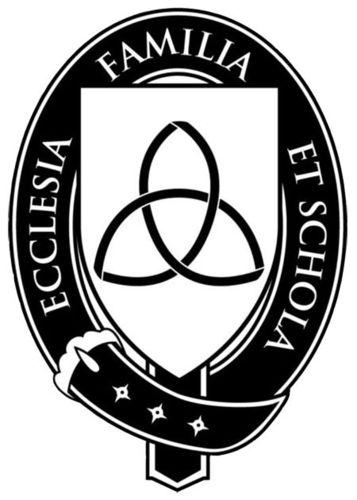 Veritas Academy5th Grade Reading List2013-2014History Course – Western Civilization: Ancient World Through ReformationHistory (read by student)Story of the World: Ancient Times by Susan BaurStory of the World: Middle Ages by Susan BaurAugustus Caesar’s World by Genevieve FosterRats, Bulls, and Flying Machines by Deborah Mazzotta PrumThe Kingdom Strikes Back by Winter/HolzmannRead-Alouds (choose 8 or more, read by parent to student)Classic Poetry by Michael Rosen The Westing Game by Ellen RaskinGod King by Joanne Williamson The Trojan War by Olivia Coolidge The Bronze Bow by Elizabeth Speare Black Beauty by Anna SewellA Wrinkle in Time by Madeleine L’Engle The Jungle Book by Rudyard KiplingThe Second Mrs. Giaconda by E.L. Konigsburg The Shakespeare Stealer by Gary BlackwoodI, Juan de Pareja by Elizabeth De Trevino Misson to Cathay by Madeleine PollandMaster Cornhill by Eloise McGraw Mary, Bloody Mary by Carolyn MeyerReaders (choose 8 or more, read by student himself)Hittite Warrior by Joanne Williamson Cleopatra by Diane Stanley AlonsoD’Aulaire’s Book of Greek Myths by Ingri and Edgar D’AulaireTheras and His Town by Caroline Snedeker The Apprentice by Juan Ramon AlonsoBlack Horses for the King by Anne McCaffreyThe Adventures of Robin Hood by E. Charles Vivian Swiss Family Robinson by Johann WyssCastle by David Macaulay Cathedral by David MacauleyLittle Town on the Prairie by Laura Ingalls Wilder These Happy Golden Years by Laura Ingalls Wilder Luther: Biography of a Reformer by Frederick Nohl The Beduin’s Gazelle by Frances TempleThe Great and Terrible Quest by Margaret LovettThe Light Princess by George MacDonaldArchimedes and the Door of Science by Jeanne BendickHerodotus and the Road to History by Jeanne BendickThe Castle in the Attic by E. WinthropThe Door in the Wall by Marguerite de AngeliIsland of the Blue Dolphins by Scott O’DellThe Incredible Journey by Sheila BurnfordThe Best Christmas Pageant Ever by Barbara RobinsonA Roman Ransom by Rosemary RoweDetectives in Togas by Henry WinterfeldThe Dangerous Journey by Oliver HunkinThe Redwall by Brian JacquesLiterature Units (studied in class)The Golden Goblet by Eloise McGraw The Phantom Tollbooth by Norton JusterAdam of the Road by Elizabeth GrayFrom the Mixed-Up Files of Mrs. Basil E. Frankweiler by E.L. Konigsburg5th Grade History/Literature Reading List Ordering Information 2013-2014The books in the several lists on the preceding page follow the 5thgrade curriculum sequence and Read-Aloud Schedule. Parents may, however, choose to deviate from the read-aloud sequence. Neither do students have to complete the readers in the order given. However, with the history and literature readers, students are required to follow the timetable assigned by the teacher. It is important, therefore, for students to have ‘in hand’ the history and literature books when it is time to read them.Veritas has varying numbers of each book available for borrowing (one to two books at a time). Check with the teacher for availability once the term begins. It is the responsibility of parents to obtain the books, from Veritas if available, or from local bookstores, public libraries or Internet sites. If you need to prioritize your spending, you should purchase history and literature readers before read-alouds and readers. Here are some sources for ordering books. The book codesare given for those who wish to order through Sonlight Curriculum.	1) Sonlight Curriculum: www.sonlight.com.	2) www.amazon.com.	3) Barnes and Noble Online: www.bn.com	4) Veritas Press: www.veritaspress.com. Story of the World: Ancient Times by Susan BauerStory of the World: Middle Ages by Susan BauerAugustus Caesar’s World by Genevieve FosterRats, Bulls, and Flying Machines by Deborah Mazzotta PrumThe Kingdom Strikes Back by Winter/HolzmannClassic Poetry: An Illustrated Collection by Michael RosenGod King by Joanne WilliamsonThe Trojan War by Olivia CoolidgeThe Bronze Bow by Elizabeth SpeareBlack Beauty by Anna SewellA Wrinkle in Time by Madeleine L’EngleThe Jungle Book by Rudyard KiplingThe Westing Game by Ellen RaskinThe Second Mrs. Giaconda by E. L. KonigsburgThe Shakespeare Stealer by Gary BlackwoodI, Juan de Pareja by Elizabeth De TrevinoMisson to Cathay by Madeleine Polland (alternate)Master Cornhill by Eloise McGraw (alternate)Hittite Warrior by Joanne WilliamsonCleopatra by Diane Stanley AlonsoD’Aulaire’s Book of Greek Myths by Ingri and Edgar D’AulaireTheras and His Town by Caroline SnedekerThe Apprentice by Juan Ramon AlonsoBlack Horses for the King by Anne McCaffreyThe Adventures of Robin Hood by E. Charles VivianSwiss Family Robinson by Johann WyssCastle by David MacaulayCathedral by David MacauleyLuther: Biography of a Reformer – Frederick NohlMary, Bloody Mary by Carolyn MeyerThe Beduin’s Gazelle by Frances TempleThe Great and Terrible Quest by Margaret LovettThe Light Princess by George MacDonaldArchimedes and the Door of Science – Jeanne BendickHerodotus and the Road to History by Jeanne BendickThe Castle in the Attic by E. WinthropThe Door in the Wall by Marguerite de AngeliIsland of the Blue Dolphins by Scott O’DellThe Golden Goblet by Eloise McGrawThe Phantom Tollbooth by Norton JusterAdam of the Road by Elizabeth GrayFrom the Mixed-Up Files of Mrs. Basil E. Frankweiler by E. L. Konigsburg6H40	6H416H35Amazon.com6H123A216A256A066R07Amazon.comAmazon.comAmazon.com6A026A206A276A155R346A116R42255210 (vp) 6R396R52Amazon.com6R50Amazon.comAmazon.comAmazon.comAmazon.com6R476R456R356R28Amazon.com6R43085350 (vp)Amazon.comAmazon.comAmazon.com6A016R276R0913031(vp)